Name : ________________________________________________ Pd: __________Viruses: __________ or __________  A viral genome can be ___________ or ____________.______________________ Viruses that contain RNA are called _______?_________________________ Give an example._________________________   Name of a virus that attacks bacteria?_________________________ Made up of protein only, cause of mad cow disease._________________________ A protein coat around the genome of a virusLabel the following parts of a virus: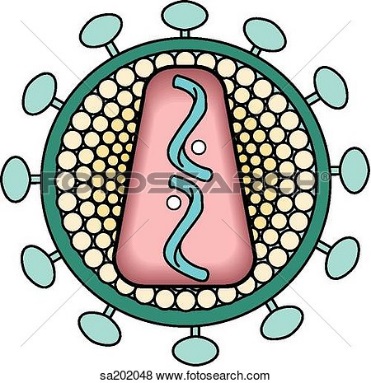 CapsidEnvelopeGenomeSpikesLabel the steps of the lytic cycle; injection Of DNA , Attachment, cell bursting, replication, assembly.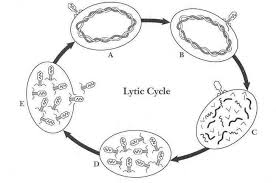 